Martfű Város Önkormányzata Képviselő-testületének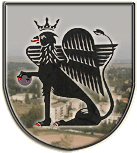 Oktatási, Művelődési, Sport, Civil és Egyházi Kapcsolatok Bizottságától5435 Martfű, Szent István tér 1. Tel: 56/450-222; Fax: 56/450-853E-mail: titkarsag@ph.martfu.huElőterjesztésaz önkormányzat által adományozható elismerések alapításáról és adományozásának rendjéről szóló  23/2015. (XI.27.) önkormányzati rendelet módosításáraMartfű Város Önkormányzata Képviselő-testületének 2018. február 22-i üléséreElőkészítette: Oktatási, Művelődési, Sport, Civil és Egyházi Kapcsolatok BizottságaVéleményező: Pénzügyi, Ügyrendi és Városfejlesztési Bizottság,		Oktatási, Művelődési, Sport, Civil és Egyházi Kapcsolatok BizottságaDöntéshozatal: minősített többség Tárgyalás módja: nyilvános ülésÁltalános indokolásMartfű Város Önkormányzata Képviselő-testületének az önkormányzat által adományozható elismerések alapításáról és adományozásának rendjéről szóló 23/2015.(XI.27.) önkormányzati rendelet módosításáhozMartfű Város Önkormányzatának Képviselő-testülete 2015. november 27-i ülésén alkotta meg az önkormányzat által adományozható elismerések alapításáról és adományozásának rendjéről szóló 40/2011.(XII.16.) önkormányzati rendelet átfogó felülvizsgálatának eredményeként az Oktatási, Művelődési, Sport, Civil és Egyházi Kapcsolatok Bizottsága javaslata alapján a jelenleg hatályos rendeletét.Az elmúlt évek tapasztalatai alapján szükségessé vált a rendelet által szabályozott elismerések átadásának időpontjaira, valamint ehhez kapcsolódóan a javaslatok benyújtásának egységesített határidejére vonatkozóan a szabályozás módosítása.Részletes indokolás 1.§-hoz: A közös szabályokba beépítve egységesen szabályozza az elismerések adományozására vonatkozó javaslatok benyújtásának új határidejét és átadásának új időpontját. 2.§-hoz: Hatályon kívül helyezi az elismerések adományozására szóló javaslatok benyújtásának határidejére és az elismerések átadásának időpontjára vonatkozó korábbi rendelkezéseket.3. §-hoz: A rendelet módosítása hatályba léptetésének időpontját szabályozza.Előzetes hatásvizsgálatMartfű Város Önkormányzata Képviselő-testületének az önkormányzat által adományozható elismerések alapításáról és adományozásának rendjéről szóló 23/2015.(XI.27.) önkormányzati rendelet módosításáhozTársadalmi, gazdasági és költségvetési hatások:Martfű Város Önkormányzatának Képviselő-testülete számára fontos, hogy a helyi közösség szolgálatában kiemelkedő érdemeket szerzett személyeket és szervezeteket a nemzeti ünnepünk alkalmából rendezett, kiemelkedő jelentőségű városi ünnepség (minden év augusztus 20-a) alkalmával részesíthesse méltó elismerésben, így a személyüket és elért eredményeiket megfelelőképpen értékelve állíthassa példaként az utókor elé.Újabb költségvetési hatás a rendelet módosításának következményeként az elismerésekhez tartozó pénzösszegek költségvetési rendeletben történő tervezésének kötelezettsége, a fedezet biztosítása tekintetében nem jelentkezik. Megtakarítást jelent azonban a kitüntetések átadásának a nemzeti ünnepünk alkalmából rendezett kiemelt jelentőségű városi ünnepségre (minden év augusztus 20-ára) történő koncentrálása amiatt, hogy az egyes városi ünnepségek (Magyar Kultúra Napja, Köztisztviselők és Semmelweis Nap, Pedagógus Nap, Sportdíj átadó gála) kiemelt városi ünnepségként történő megszüntetésével az erre fordított költségvetési keret az ünnepi műsorok, a vendéglátás, az egyéb szervezési költségek tekintetében csökkenthető a jövőben.Környezeti és egészségügyi következmények:Környezeti és egészségügyi következmények nincsenek.Adminisztratív terheket befolyásoló hatások:A rendelet módosításával az adminisztrációs teher csökken.A rendelet módosításának szükségessége, elmaradásának várható következményei:A rendelet módosítása jogszabályi rendelkezések alapján nem kötelező. Elmaradása esetén nem biztosítható az egyes ágazati elismerések átadásának nemzeti ünnepünk alkalmából rendezett, kiemelt jelentőségű városi ünnepre (minden év augusztus 20-ra) történő koncentrálása nélkül a kitüntetésben részesültek és elért eredményeik legmegfelelőbb értékelése, példaként állítása az utókor elé. Ezen kívül pedig a szükséges költségvetési megtakarítás sem lenne biztosított a rendelet módosítása nélkül. A rendelet alkalmazásához szükséges személyi, szervezeti, tárgyi és pénzügyi feltételek:A személyi, szervezeti, tárgyi és pénzügyi feltételek adottak.Martfű, 2018. február 13.                                                                                                        Rágyanszky István                                                                                                               bizottsági elnökLátta: Dr. Papp Antal       polgármesterLátta: Szász Éva         jegyző MARTFŰ VÁROS ÖNKORMÁNYZATAKÉPVISELŐ-TESTÜLETÉNEK____/2018.(___.___.) önkormányzati rendeleteaz Önkormányzat által adományozható elismerések alapításáról és adományozásának rendjéről szóló 23/2015. (XI.27.) önkormányzati rendeletének módosításárólMartfű Város Önkormányzatának Képviselő-testülete az Alaptörvény 32. cikk (1) bekezdés i.) pontjában meghatározott feladatkörében eljárva a Magyarország címerének és zászlajának használatáról, valamint állami kitüntetéseiről szóló 2011. évi CCII. törvény 24. § (9) bekezdésében kapott felhatalmazás alapján, az Önkormányzat által adományozható elismerések alapításáról és adományozásának rendjéről szóló 23/2015. (XI.27.) önkormányzati rendeletét az alábbiak szerint módosítja:§ Martfű Város Önkormányzata Képviselő-testületének az Önkormányzat által adományozható elismerések alapításáról és adományozásának rendjéről szóló 23/2015. (XI.27.) önkormányzati rendelete (továbbiakban: rendelet) 17. §-a az alábbi bekezdésekkel egészül ki: Az 1. § és az 5. § (1), 7. § (1), 9. § (1), 11. § (1), 13. § (1) bekezdés szerinti elismerések adományozására vonatkozó kezdeményezést minden év május 31-ig a polgármesterhez kell benyújtani. A (4) bekezdésben felsorolt elismeréseket a polgármester adja át a nemzeti ünnepünk, augusztus 20-a alkalmából rendezett városi ünnepségen.§ A rendelet 3. § (4), 3. § (5), 5. § (7), 8. § (2), 8. § (4), 10. § (2), 10. § (4), 12. § (2), 12. § (4), 12. § (5), 14. § (2), 14. § (4) bekezdése hatályát veszti.§ E rendelet a kihirdetését követő napon lép hatályba és a hatályba lépését követő napon hatályát veszti.	Dr. Papp Antal	Szász Éva	polgármester	jegyző